                            ООО «Кукобойская Старина»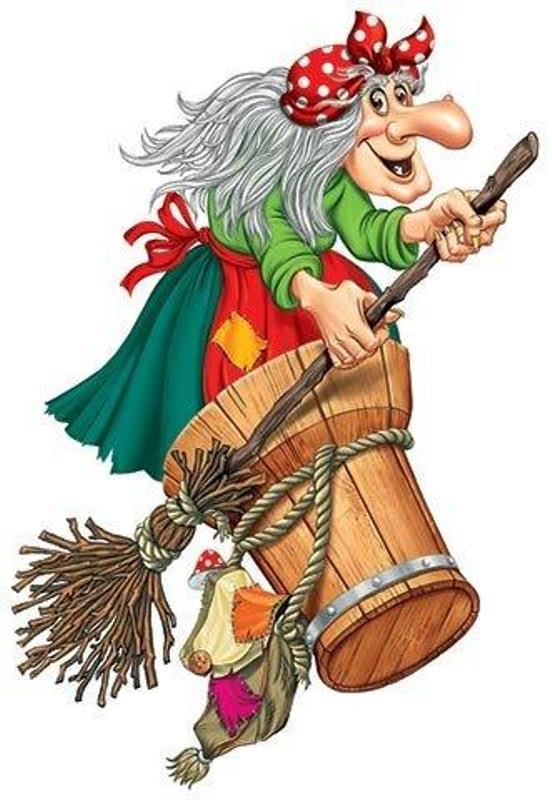                         Приглашает всех встретить выпускной!Наш адрес: Ярославская обл. Первомайский р-н, с. Кукобой,  ул. Советская, д.33. Тел:8(48549) 3-13-05, +79622069175,                             с 9.00-17.00 (понедельник – выходной)                                 Сайт в Интернете: babajaga76.ru                                      E-mail:kuk.starina76@mail.ruПРИНИМАЕМ ТОЛЬКО ПО ПРЕДВАРИТЕЛЬНОЙ ЗАЯВКЕ. «Улётный выпускной с Бабушкой Ягой» Путешествие и отдых для Вас могут стать самым желанным и ярким событием в завершении учебного года – Бабушка Яга приглашает вас в настоящий мир чудес, веселья и сюрпризов! Дорогие друзья!На бал выпускной приглашаем гостей,Уже всё готово! Спешите скорей!Готовы к сюрпризам?Тогда поехали:- И первое из чудес - экскурсия к Спасскому храму с. Кукобой - жемчужине земли Ярославской;- От самого крыльца терема ожидают вас сюрпризы. Марья-Искусница, на все руки мастерица да Дуняша-помощница, вместе с ними отправитесь в путешествие по сказочному музею, где, как обычно, Домовой-Шишок устроит сюрпризы, ведь он никак не хочет грызть «гранит сказочной науки»; - Далее для вас вкусные чудеса - настоящая русская чайная церемония с пирогами, что от самого утра пекла Бабушка Яга!-  Потом «неведомые дорожки» приведут вас в гости к Михайло Потапычу в Медвежий угол, где немного повеселитесь, покуражитесь, посмеётесь, потанцуете и отдохнёте от души, ведь его игры хороши;- Идём дальше на Кудыкину гору, где ваш звёздный выпускной пройдёт по сумасшедшему весело! Хотите безумных эмоций и бесконечного драйва? Тогда вам сюда! Бабушка Яга и Леший для всех устроят супер-тусу на 5 с плюсом, а также танцевальный батл – команда Лешего против команды Бабы Яги, продемонстрируют страсти-мордасти да колдовские способности, на ваших глазах свершится настоящее волшебство – тыква превратится в карету, ой, не так, ведро превратится в ступу; накатает на супер-турбо-мётлах, и много-много ещё чего интересного и волшебного увидите; - По окончании безграничного веселья обязательно посетите святой источник, называемый в народе «Ключиком», и лавку сувениров, где вы можете приобрести кусочек кукобойской сказки на память!Баба Яга взяла выходной –                       Пригласила всех к себе отпраздновать бал выпускной!Время заездов в 10-00, в 12-30, в 15-00,  Программа тура 2,5 часа.Стоимость тура (без транспортных услуг, но с чаепитием да с пирогами)При группе до 20 человек – 25600  руб.,при группе от (21+2 для сопровождающих школьные группы) – 1280 руб./чел.,При группе от (40+2 для сопровождающих школьные группы) – 1240 руб./чел.Для детских домов и интернатов скидка 20%.Дополнительно к программе тура возможен заказ обеда в кафе «Сказка» от 250руб., (Тел для заказа обедов 89806572741, 8(48549)31272)